Тема урока "Водоросли"Цели урока.Образовательные:дать краткую характеристику водорослей,  рассмотреть 4 отдела водорослей и некоторых их представителей; продолжить формировать знания учащихся о высших и низших растениях;Развивающие:Развитиеучебно-интеллектуальных умений: сравнивать, обобщать, классифицировать, выделять главное.Учебно-познавательных умений: участвовать в учебном диалоге, задавать вопросы, излагать гипотезы, аргументировать, доказывать.Воспитательные: формирование адекватной самооценки, навыков взаимодействия с членами коллектива(группы);воспитание любознательности; самостоятельности, активности.Планируемые результаты:Предметные результаты   - воспроизводить знания, полученные на предыдущих темах,  использовать знания для оценки достоверности информации, характеризовать особенности строения и жизнедеятельности водорослей, объяснять роль водорослей в природе и жизни человека, оценивать достоверность утверждений (факты) на основе новой информации, синтезировать, интерпретировать знания.Метапредметные результаты–познавательные-аргументировать свою точку зрения, анализировать информацию, представлять информацию в виде таблицы, кластера; коммуникативные – учитывать разные мнения и стремиться к координации различных позиций в сотрудничестве, задавать вопросы, работать в группе, осуществлять контроль, коррекцию, оценку действий партнёра, уметь убеждать;регулятивные – целеполагание, адекватно самостоятельно оценивать правильность выполнения действия и вносить необходимые коррективы в исполнение как в конце действия, так и по ходу его реализации.Личностные результаты:проявлять интерес к теме, сознавать полноту собственных знаний по теме «Водоросли», формировать собственное отношение к тесту, выработать собственное отношение к теме «Водоросли», осуществлять рефлексию собственной деятельности.Тип урока:изучение нового материала.Оборудование и мультимедиа: "Черный ящик", презентация к уроку, проектор, «морской салат-Ламинария».ЛитератураБиология. Бактерии. Грибы. Растения. 6 класс. В.В. Пасечник, М.:Дрофа, 2007Биология. Бактерии. Грибы. Растения. 6 класс: рабочая тетрадь к учебнику В.В. Пасечника "Биология.6 класс", Т.А. Исаева, Н.И. Романова Москва « Русское слово» 2014.Контрольные и проверочные работы по биологии 6 класс к учебнику В.В. Пасечника "Биология.6 класс", М.: "Экзамен", 2005http://cryazone.com/9789-fotografii-mikroskopicheskih-vodorosley.html (фотографии к слайдам Микроскопические водоросли)http://www.youtube.com/watch?v=VGzQxm6VaDU&feature=player_embeddedhttp://c1gas2org.wpengine.netdna-cdn.com/files/2009/07/algae.jpg - нитчатые водорослиhttp://www.hyscience.com/archives/brown%20seaweed.jpg – кустовые водорослиhttp://s.primamedia.ru/f/big/136/135372.jpg - пластинчатые водорослиhttp://www.youtube.com/watch?v=VGzQxm6VaDU&feature=player_embeddedХод урокаДОМАШНЕЕ ЗАДАНИЕСинквейн–это стихотворение, состоящее из пяти строк.1 строчка – 1 существительное (Что?)2 строчка – 2 прилагательных ( какой?)3 строчка – 3 глагола ( Что делать? Что делает?)4 строчка – предложение ( фраза, которая показывает отношение автора к теме)5 строчка – 1 существительное синим первой строчке (Что?)ПРИМЕР:1.Клетка2.Животная, растительная3. Растет, размножается4.Главная часть живого организма5. Жизнь1  1Как использовать прием "Инсерт" на уроках1. Учащиеся читают текст, (слушают учителя) маркируя его специальными значками:V — я это знаю;+ — это новая информация для меня;- — я думал по-другому, это противоречит тому, что я знал;? — это мне непонятно, нужны объяснения, уточнения.Совет: маркировки в тексте удобнее делать на полях карандашом. Или можно подложит полоску бумаги, чтобы не пачкать учебники.2. Заполняется таблицаЭтапы урока, времяПланируемый результат в областиУниверсальные учебные действия, предметные учебные действияДеятельность учителяДеятельность ученикаМетоды и приёмыОрганизационный моментОрганизовать обучающихся, настроить их на работу.Личностные УУД:готовность и способность к активному участию в изучении темы.Организовывает обучающихся на урок, позитивно настраивает.Обучающиеся организуются около своего рабочего места, настраиваются на работу.Опрос учащихся по заданному материалуОпросить обучающихся с целью использования знаний ранее пройденного материала на сегодняшнем уроке.Предметные УД:воспроизводить знания, синтезировать знания.Личностные УУД:проявлять интерес к пройденному материалу, вырабатывать собственное отношение к пройденному материалу.Познавательные УУД:аргументировать свой ответ, давать определение понятиям, строить логическое рассуждение, объяснять процессы, связи и отношения.Коммуникативные УУД:формулировать собственное мнение и позицию, адекватно использовать речь для решения коммуникационных задач.Регулятивные УУД:производить саморегуляцииэмоционального состояния.Опрос обучающихся путём задавания различных вопросов по прошлой теме блока.Воспроизведение полученных ранее знаний.Фронтальный опрос обучающихся.Объяснение нового материала(мотивационно – целевой этап)Ориентировочный этапПоисково - исследовательский этапАктивизация познавательной деятельности обучающихся по данному вопросу, выработка мотивации для дальнейшей работы над темой водоросли (пробуждение познавательного интереса к теме), нахождение направлений в изучаемой теме: изучение строения, образа жизни  и разнообразия водорослей.Предметные УД: воспроизводить знания, использовать знания для оценки достоверности информацииПознавательные УУД:аргументировать свою точку зрения, анализировать информацию.Коммуникативные УУД:Высказывать свою точку зрения, проявлять интерес к точке зрения другого человека, участвовать в коллективном обсуждении вопросов.Личностные УУД:Проявлять интерес к теме, осознавать неполноту собственных знаний.Регулятивные УУД:Определять цели УД (направления своего познания).Регулятивные  УУД:Планировать деятельность с учётом поставленной цели.Предметные УД: характеризовать особенности строения и жизнедеятельности  водорослей, давать им характеристику.Познавательные УУД:представлять в виде таблицы, анализировать, систематизировать информацию, находить противоречия, задавать вопросы.Коммуникативные УУД:участвовать в коллективном обсуждении вопросов.Личностные УУД: проявлять интерес, формировать собственное отношение к тексту.Регулятивные УУД:действовать в соответствии с поставленной задачей, отслеживать понимание нового материала, осуществлять контроль.Предлагает ученикам вспомнить, что им известно о водорослях, и с учётом этой информации оценить степень достоверности предложенных в таблице утверждений.Предлагает ученикам обсудить в группе результаты работы.Спрашивает учеников о результатах работы, предлагая им аргументировать свою позицию.Обращает внимание учеников на расхождения в оценке утверждений и просит сформулировать вопросы.Спрашивает о том, как можно разрешить возникшие противоречия. Предлагает ученикам способы приобретения нового знания.Предлагает ученикам прочитать текст, используя приём «чтение с пометками».Предлагает ученикам систематизировать полученную информацию в виде таблицы.Предлагает ученикам обсудить записи в таблице в группе.Предлагает ученикам рассказать для всего класса о своих записях в таблице.Оценивают утверждения на предмет их достоверности, опираясь на имеющийся у них знания и опыт.Обсуждают результаты работы.Ученики рассказывают о том, как оценили утверждения, аргументируя свою точку зрения.Обращают внимание на расхождения в оценке утверждений, формулируют вопросы.Предлагают способы разрешения возникших противоречий, планируют последовательность действий.Читают текст, ставят на полях текста пометки.Запечатлевают полученную информацию в виде таблицы.Обсуждают записи в таблице в группе.Ученики рассказывают для класса о своих записях в разных колонках таблицы.Верные и неверные утверждения.БеседаИнсерт (чтение с пометками).Закрепление учебного материалаПрактический этапРефлексивно – оценочный этапСохранить интерес к теме при работе с новой информацией, удовлетворить познавательные запросы, сформировать определенное отношение к тексту.Обобщить изученный материал, выполнить задание творческого характера.Предметные УУД:оценивать достоверность утверждений на основе новой информации.Познавательные УУД:анализировать информацию, аргументировать свою точку зрения.Коммуникативные УУД: участвовать в коллективном обсуждении вопросов.Предметные УД и познавательные УУД:синтезировать, интерпретировать знания.Коммуникативные УУД:участвовать в коллективном обсуждении вопросов.Личностные УУД:вырабатывать собственное отношение к теме, самоопределяться относительно ИОТ, осуществлять рефлексию собственной деятельности.Регулятивные УУД:осуществлять контроль, ставить цели обучения.Предлагает вернуться к таблице верных и неверных утверждений и внести изменения с учётом приобретенных знаний.Предлагает ученикам высказаться о результатах  работы, аргументируя своё решение.Предлагает написать телеграмму от имени водоросли.Предлагает озвучить телеграммы в группе и выбрать самые интересные.Предлагает прочитать самые интересные телеграммы для класса.Возвращаются к таблице и заново оценивают утверждения.Высказываются, аргументируя своё решение.Верные и неверные утверждения.«Синквейн»Задание на домВынести процесс познавательной активности на дом в виде продолжающегося развития вопроса в виде составления кластера.Предметные УД и познавательные УУД:синтезировать, интерпретировать знания.Личностные УУД:осуществлять рефлексию собственной деятельности.Регулятивные УУД:осуществлять контроль, ставить цели обученияПредлагает выбрать домашнее задание в соответствии с собственным познавательным интересом.Предлагает оценить процесс приобретения нового знания.Предлагает дома составить кластер по теме «Роль водорослей в природе и жизни человека»Выбирают домашнее задание согласно тем вопросам, которые у них остались.Получают домашнее задание на составление кластера.Этап урокаДеятельность учителяДеятельность учителяДеятельность учителяДеятельность учителяДеятельность ученикаI.Организационный момент.Дает учащимся психологическую установку на урок.Учитель:Добрый день. Начинаем наш урок.Я желаю вам хорошего настроения и доброго дня.(Слайд 1, 2) И пусть девизом нашего сегодняшнего урока будут такие слова:Послушай и ты узнаешь,Посмотри  и ты поймешь,Сделай и ты научишься!!!Дает учащимся психологическую установку на урок.Учитель:Добрый день. Начинаем наш урок.Я желаю вам хорошего настроения и доброго дня.(Слайд 1, 2) И пусть девизом нашего сегодняшнего урока будут такие слова:Послушай и ты узнаешь,Посмотри  и ты поймешь,Сделай и ты научишься!!!Дает учащимся психологическую установку на урок.Учитель:Добрый день. Начинаем наш урок.Я желаю вам хорошего настроения и доброго дня.(Слайд 1, 2) И пусть девизом нашего сегодняшнего урока будут такие слова:Послушай и ты узнаешь,Посмотри  и ты поймешь,Сделай и ты научишься!!!Дает учащимся психологическую установку на урок.Учитель:Добрый день. Начинаем наш урок.Я желаю вам хорошего настроения и доброго дня.(Слайд 1, 2) И пусть девизом нашего сегодняшнего урока будут такие слова:Послушай и ты узнаешь,Посмотри  и ты поймешь,Сделай и ты научишься!!!Слушают, настраиваются на урокII.Постановка цели и задач урока. Мотивация учебной деятельности учащихся.(На столе перед учащимися находится "черный ящик") (Слайд3)(На столе перед вами находится «чёрный ящик)1) Герои нашего урока – самые древние растения на нашей планете, они дали начало всем наземным растениям. Их мир огромен по численности и разнообразен по формам.2) У Багамских островов на глубине ., где поглощается 99,9995% солнечного света, в . обнаружили один из отделов  этого растения, который вырастает за день на . и может достигает длины .3) Все вы наверняка видели наших героев  в аквариуме, в реке, на море.- Назовите героев  нашего урока.-Значит тема нашего урока _!!!!!_____(СЛАЙД 4)- Правильно, сегодня на уроке мы познакомимся с водорослями. А теперь попрошу вас выйти к доске и с помощью смайликов показать ваше эмоциональное отношение к новой теме. Т.е. показать, на сколько вы владеете этой информацией. (До Урока)(Слайд 5)Учитель:А сейчас, внимание, я бросаю вам вызов. У Вас на столах рабочие листы, с верными и неверными утверждениями.( Слайд 6) Ваша  будет заключаться в следующем: в первом столбике ДО СЛУШАНИЯ, т.е. до изучения темы вам необходимо выразить своё согласие либо несогласие с данными утверждениями, используя знаки + или -. И я просто уверена в том, что многие из вас найдут правильные ответы, т.к. в повседневной жизни мы часто встречаемся с представителями этого царства растений.А теперь, я попрошу  перевернуть ваши рабочие  листы, перед вами пустая табличка, заполнять вы её будете по мере нашего с вами обсуждения по теме «Водоросли».Если вы услышите информацию уже знакомую вам, то ключевые фразы, слова, словосочетания по этой информации вы вносите в первую колонку.  Вы услышали новую для себя информацию, тогда вам необходимо заполнить колонку под номером  два. Вы услышали информацию, которая противоречит тому, что вы знали, в вашем распоряжении третья колонка. И наконец, четвертый столбик, для самых любознательных, для тех, кто захочет узнать о представителях царства «Водоросли» больше. (СЛАЙД7), «ИНСЕРТ..»(На столе перед учащимися находится "черный ящик") (Слайд3)(На столе перед вами находится «чёрный ящик)1) Герои нашего урока – самые древние растения на нашей планете, они дали начало всем наземным растениям. Их мир огромен по численности и разнообразен по формам.2) У Багамских островов на глубине ., где поглощается 99,9995% солнечного света, в . обнаружили один из отделов  этого растения, который вырастает за день на . и может достигает длины .3) Все вы наверняка видели наших героев  в аквариуме, в реке, на море.- Назовите героев  нашего урока.-Значит тема нашего урока _!!!!!_____(СЛАЙД 4)- Правильно, сегодня на уроке мы познакомимся с водорослями. А теперь попрошу вас выйти к доске и с помощью смайликов показать ваше эмоциональное отношение к новой теме. Т.е. показать, на сколько вы владеете этой информацией. (До Урока)(Слайд 5)Учитель:А сейчас, внимание, я бросаю вам вызов. У Вас на столах рабочие листы, с верными и неверными утверждениями.( Слайд 6) Ваша  будет заключаться в следующем: в первом столбике ДО СЛУШАНИЯ, т.е. до изучения темы вам необходимо выразить своё согласие либо несогласие с данными утверждениями, используя знаки + или -. И я просто уверена в том, что многие из вас найдут правильные ответы, т.к. в повседневной жизни мы часто встречаемся с представителями этого царства растений.А теперь, я попрошу  перевернуть ваши рабочие  листы, перед вами пустая табличка, заполнять вы её будете по мере нашего с вами обсуждения по теме «Водоросли».Если вы услышите информацию уже знакомую вам, то ключевые фразы, слова, словосочетания по этой информации вы вносите в первую колонку.  Вы услышали новую для себя информацию, тогда вам необходимо заполнить колонку под номером  два. Вы услышали информацию, которая противоречит тому, что вы знали, в вашем распоряжении третья колонка. И наконец, четвертый столбик, для самых любознательных, для тех, кто захочет узнать о представителях царства «Водоросли» больше. (СЛАЙД7), «ИНСЕРТ..»(На столе перед учащимися находится "черный ящик") (Слайд3)(На столе перед вами находится «чёрный ящик)1) Герои нашего урока – самые древние растения на нашей планете, они дали начало всем наземным растениям. Их мир огромен по численности и разнообразен по формам.2) У Багамских островов на глубине ., где поглощается 99,9995% солнечного света, в . обнаружили один из отделов  этого растения, который вырастает за день на . и может достигает длины .3) Все вы наверняка видели наших героев  в аквариуме, в реке, на море.- Назовите героев  нашего урока.-Значит тема нашего урока _!!!!!_____(СЛАЙД 4)- Правильно, сегодня на уроке мы познакомимся с водорослями. А теперь попрошу вас выйти к доске и с помощью смайликов показать ваше эмоциональное отношение к новой теме. Т.е. показать, на сколько вы владеете этой информацией. (До Урока)(Слайд 5)Учитель:А сейчас, внимание, я бросаю вам вызов. У Вас на столах рабочие листы, с верными и неверными утверждениями.( Слайд 6) Ваша  будет заключаться в следующем: в первом столбике ДО СЛУШАНИЯ, т.е. до изучения темы вам необходимо выразить своё согласие либо несогласие с данными утверждениями, используя знаки + или -. И я просто уверена в том, что многие из вас найдут правильные ответы, т.к. в повседневной жизни мы часто встречаемся с представителями этого царства растений.А теперь, я попрошу  перевернуть ваши рабочие  листы, перед вами пустая табличка, заполнять вы её будете по мере нашего с вами обсуждения по теме «Водоросли».Если вы услышите информацию уже знакомую вам, то ключевые фразы, слова, словосочетания по этой информации вы вносите в первую колонку.  Вы услышали новую для себя информацию, тогда вам необходимо заполнить колонку под номером  два. Вы услышали информацию, которая противоречит тому, что вы знали, в вашем распоряжении третья колонка. И наконец, четвертый столбик, для самых любознательных, для тех, кто захочет узнать о представителях царства «Водоросли» больше. (СЛАЙД7), «ИНСЕРТ..»(На столе перед учащимися находится "черный ящик") (Слайд3)(На столе перед вами находится «чёрный ящик)1) Герои нашего урока – самые древние растения на нашей планете, они дали начало всем наземным растениям. Их мир огромен по численности и разнообразен по формам.2) У Багамских островов на глубине ., где поглощается 99,9995% солнечного света, в . обнаружили один из отделов  этого растения, который вырастает за день на . и может достигает длины .3) Все вы наверняка видели наших героев  в аквариуме, в реке, на море.- Назовите героев  нашего урока.-Значит тема нашего урока _!!!!!_____(СЛАЙД 4)- Правильно, сегодня на уроке мы познакомимся с водорослями. А теперь попрошу вас выйти к доске и с помощью смайликов показать ваше эмоциональное отношение к новой теме. Т.е. показать, на сколько вы владеете этой информацией. (До Урока)(Слайд 5)Учитель:А сейчас, внимание, я бросаю вам вызов. У Вас на столах рабочие листы, с верными и неверными утверждениями.( Слайд 6) Ваша  будет заключаться в следующем: в первом столбике ДО СЛУШАНИЯ, т.е. до изучения темы вам необходимо выразить своё согласие либо несогласие с данными утверждениями, используя знаки + или -. И я просто уверена в том, что многие из вас найдут правильные ответы, т.к. в повседневной жизни мы часто встречаемся с представителями этого царства растений.А теперь, я попрошу  перевернуть ваши рабочие  листы, перед вами пустая табличка, заполнять вы её будете по мере нашего с вами обсуждения по теме «Водоросли».Если вы услышите информацию уже знакомую вам, то ключевые фразы, слова, словосочетания по этой информации вы вносите в первую колонку.  Вы услышали новую для себя информацию, тогда вам необходимо заполнить колонку под номером  два. Вы услышали информацию, которая противоречит тому, что вы знали, в вашем распоряжении третья колонка. И наконец, четвертый столбик, для самых любознательных, для тех, кто захочет узнать о представителях царства «Водоросли» больше. (СЛАЙД7), «ИНСЕРТ..»Слушают рассказ учителя, стараются отгадать, что в черном ящике.ВодорослиВодорослиИзучим среду обитанияСтроение, численность видов водорослей, приведем примеры представителей их отделов.определим значение водорослей в природе и жизни человека.Решают верные и неверные утверждения.III.Актуализация знаний.- Мы с вами знаем, что растения делятся на две большие группы – высшие и низшие растения. КЛАСТЕР (СЛАЙД8) Водоросли – низшие растения. Почему? Чем они отличаются от остальных растений?- Мы с вами знаем, что растения делятся на две большие группы – высшие и низшие растения. КЛАСТЕР (СЛАЙД8) Водоросли – низшие растения. Почему? Чем они отличаются от остальных растений?- Мы с вами знаем, что растения делятся на две большие группы – высшие и низшие растения. КЛАСТЕР (СЛАЙД8) Водоросли – низшие растения. Почему? Чем они отличаются от остальных растений?- Мы с вами знаем, что растения делятся на две большие группы – высшие и низшие растения. КЛАСТЕР (СЛАЙД8) Водоросли – низшие растения. Почему? Чем они отличаются от остальных растений?Ответ учащихся. У низших нет органов. Ни листьев ни корней ни стеблей.IV.Первичное усвоение новых знанийРассказ учителя(СЛАЙД9)Общая характеристикаНаука, изучающая водоросли – альгологияВодоросли - это древнейшие растения – возникли 2,5 млрд. лет назадВодоросли - это низшие растения (подцарство) – тело не разделено на органы и ткани и называется слоевище или талломВодоросли - это споровые растения, т.е. размножаются с помощью спорСлайд10A) Среда обитания. Основная  масса  водорослей  обитает в  водной среде,  но  встречаются  так  же  водоросли  в  почве,  воздухе, на  снегу,  на  стволах  деревьев,   в  шерсти  животных, так же могут образовывать симбиоз с грибами, образуя лишайники.В  водной  среде  они  могут  входить  в  состав  планктона (фитопланктон),  так  и  произрастать  на  дне  водоемов.(СЛАЙД11)Вы очевидно , наблюдали летом «цветение « воды в лужах, водоемах в прудах. « Цветущая вода имеет изумрудный оттенок. Если зачерпнуть немного этой воды она станет прозрачной, но содержащей маленькие взвешенные «частички».Цветной снег.СЛАЙД 12«Красный снег» встречается во многих местах нашей Земли — и в суровых условиях высокогорий, и в зоне вечных снегов Арктики, и на ледяных морях Антарктиды. Причиной тому служит водоросль — хламидомонада снежная. Этот удивительный микроскопический организм способен жить только на снегу.Зеленый цвет снегу придают особые виды зеленых водорослей, накапливающие в своем организме зеленые пигменты.Размеры СЛАЙД 13водорослей колеблются в очень широких пределах: мельчайшие соизмеримы с бактериальными клетками (не превышают 1 мкм в диаметре), а наиболее крупные морские бурые водоросли достигают несколько десятков метров в длину.(Хломидомонада, ламинария)СЛАЙД14Водросли делятся на : Одноклеточные (Хлорелла, хломидомонада) и Многоклеточные.(Ламинария, Спирогира, Улотрикс)СЛАЙД 15 Строение многоклеточных водорослей( на примере ламинарии)Строение  слоевища.Тело  водорослей  представлено  талломом и  не имеет настоящих тканей,  а  следовательно  и  органов – листьев,  стебля,  корней.  Тело  некоторых  водорослей  напоминает  тело наземных  растений,  с  листьями и  стеблем,  но  на  самом  деле    это  разветвления  слоевища.У  водорослей,  живущих  на дне  водоемов,  тело  крепится  к  субстрату  ризоидами  или  пластинчатым  диском.Жизнедеятельность водорослей СЛАЙД 16Питание водорослей. СЛАЙД 17Осуществляется за счёт фотосинтеза с помощью пигментов, находящихся в хроматофорах. У зеленых водорослей в хроматофоре содержится зеленый пигмент хлорофилл.Хроматофоры могут иметь различную форму:спиральную (у спирогиры) , в виде незамкнутого кольца (у улотрикса), подковообразную (у хламидомонады)РАЗМНОЖЕНИЕ.СЛАЙД 18 Бесполым и половым путем.  Бесполым – материнская клетка делится на две клетки потом еще на две. А при половом размножении содержимое материнской клетки делится и внутри материнской клетки образуется гаметы с двумя жгутиками.Оболочка клетки разрывается и гаметы выходят наружу, потом соединяются попарно-зигота-оболочка.Многообразие водорослей.СЛАЙД 19Некоторые виды входят в состав лишайников.Слайд20,21Отдел Зеленые СЛАЙД22(Одноклеточные, колониальные, многоклеточные (в виде нитей и листовидные).Встречающиеся в пресных и соленых водоемах, на сырой почве и коре деревьев в симбиозе с грибами (лишайники).Большинство одноклеточных имеет жгутики для передвижения.В хроматофорах содержится зеленый пигмент — хлорофиллОтдел Бурые.СЛАЙД23В основном многоклеточные обитатели дна моря до глубин 200 м.Слоевище состоит из стеблевой, листовой частей и ризоидов.Длина тела у некоторых видов 10-40 м. В хроматофорах содержатся кроме хлорофилла бурый и оранжевые пигментыОтдел Красные.СЛАЙД24В основном многоклеточные обитатели дна моря, от 100 до 200 м (иногда более).Максимальная глубина 285 м, на которой обнаружены красные водоросли, – рекорд для фотосинтезирующих растений.Хроматофоры содержат красный пигменты (фикоэритрин и фикоцианин), которые обеспечивают теневыносливость водорослей.Самые совершенные по строению среди водорослей. Слоевище имеет вид кустиков, реже пластинок или листьев до 2 м длиной.Значение водорослей. СЛАЙД25. Выделяют кислород, необходимый для дыхания.2. Источник питания для морских животных (водоросли образуют фитопланктон)3. Некоторые виды водорослей участвуют в почвообразовании4. Некоторые виды водорослей входят в состав комплексных организмов, например, лишайников.5. Чрезмерное размножение водорослей приводит к загрязнению водоёмов и гибели рыб (замор рыбы).Рассказ учителя(СЛАЙД9)Общая характеристикаНаука, изучающая водоросли – альгологияВодоросли - это древнейшие растения – возникли 2,5 млрд. лет назадВодоросли - это низшие растения (подцарство) – тело не разделено на органы и ткани и называется слоевище или талломВодоросли - это споровые растения, т.е. размножаются с помощью спорСлайд10A) Среда обитания. Основная  масса  водорослей  обитает в  водной среде,  но  встречаются  так  же  водоросли  в  почве,  воздухе, на  снегу,  на  стволах  деревьев,   в  шерсти  животных, так же могут образовывать симбиоз с грибами, образуя лишайники.В  водной  среде  они  могут  входить  в  состав  планктона (фитопланктон),  так  и  произрастать  на  дне  водоемов.(СЛАЙД11)Вы очевидно , наблюдали летом «цветение « воды в лужах, водоемах в прудах. « Цветущая вода имеет изумрудный оттенок. Если зачерпнуть немного этой воды она станет прозрачной, но содержащей маленькие взвешенные «частички».Цветной снег.СЛАЙД 12«Красный снег» встречается во многих местах нашей Земли — и в суровых условиях высокогорий, и в зоне вечных снегов Арктики, и на ледяных морях Антарктиды. Причиной тому служит водоросль — хламидомонада снежная. Этот удивительный микроскопический организм способен жить только на снегу.Зеленый цвет снегу придают особые виды зеленых водорослей, накапливающие в своем организме зеленые пигменты.Размеры СЛАЙД 13водорослей колеблются в очень широких пределах: мельчайшие соизмеримы с бактериальными клетками (не превышают 1 мкм в диаметре), а наиболее крупные морские бурые водоросли достигают несколько десятков метров в длину.(Хломидомонада, ламинария)СЛАЙД14Водросли делятся на : Одноклеточные (Хлорелла, хломидомонада) и Многоклеточные.(Ламинария, Спирогира, Улотрикс)СЛАЙД 15 Строение многоклеточных водорослей( на примере ламинарии)Строение  слоевища.Тело  водорослей  представлено  талломом и  не имеет настоящих тканей,  а  следовательно  и  органов – листьев,  стебля,  корней.  Тело  некоторых  водорослей  напоминает  тело наземных  растений,  с  листьями и  стеблем,  но  на  самом  деле    это  разветвления  слоевища.У  водорослей,  живущих  на дне  водоемов,  тело  крепится  к  субстрату  ризоидами  или  пластинчатым  диском.Жизнедеятельность водорослей СЛАЙД 16Питание водорослей. СЛАЙД 17Осуществляется за счёт фотосинтеза с помощью пигментов, находящихся в хроматофорах. У зеленых водорослей в хроматофоре содержится зеленый пигмент хлорофилл.Хроматофоры могут иметь различную форму:спиральную (у спирогиры) , в виде незамкнутого кольца (у улотрикса), подковообразную (у хламидомонады)РАЗМНОЖЕНИЕ.СЛАЙД 18 Бесполым и половым путем.  Бесполым – материнская клетка делится на две клетки потом еще на две. А при половом размножении содержимое материнской клетки делится и внутри материнской клетки образуется гаметы с двумя жгутиками.Оболочка клетки разрывается и гаметы выходят наружу, потом соединяются попарно-зигота-оболочка.Многообразие водорослей.СЛАЙД 19Некоторые виды входят в состав лишайников.Слайд20,21Отдел Зеленые СЛАЙД22(Одноклеточные, колониальные, многоклеточные (в виде нитей и листовидные).Встречающиеся в пресных и соленых водоемах, на сырой почве и коре деревьев в симбиозе с грибами (лишайники).Большинство одноклеточных имеет жгутики для передвижения.В хроматофорах содержится зеленый пигмент — хлорофиллОтдел Бурые.СЛАЙД23В основном многоклеточные обитатели дна моря до глубин 200 м.Слоевище состоит из стеблевой, листовой частей и ризоидов.Длина тела у некоторых видов 10-40 м. В хроматофорах содержатся кроме хлорофилла бурый и оранжевые пигментыОтдел Красные.СЛАЙД24В основном многоклеточные обитатели дна моря, от 100 до 200 м (иногда более).Максимальная глубина 285 м, на которой обнаружены красные водоросли, – рекорд для фотосинтезирующих растений.Хроматофоры содержат красный пигменты (фикоэритрин и фикоцианин), которые обеспечивают теневыносливость водорослей.Самые совершенные по строению среди водорослей. Слоевище имеет вид кустиков, реже пластинок или листьев до 2 м длиной.Значение водорослей. СЛАЙД25. Выделяют кислород, необходимый для дыхания.2. Источник питания для морских животных (водоросли образуют фитопланктон)3. Некоторые виды водорослей участвуют в почвообразовании4. Некоторые виды водорослей входят в состав комплексных организмов, например, лишайников.5. Чрезмерное размножение водорослей приводит к загрязнению водоёмов и гибели рыб (замор рыбы).Рассказ учителя(СЛАЙД9)Общая характеристикаНаука, изучающая водоросли – альгологияВодоросли - это древнейшие растения – возникли 2,5 млрд. лет назадВодоросли - это низшие растения (подцарство) – тело не разделено на органы и ткани и называется слоевище или талломВодоросли - это споровые растения, т.е. размножаются с помощью спорСлайд10A) Среда обитания. Основная  масса  водорослей  обитает в  водной среде,  но  встречаются  так  же  водоросли  в  почве,  воздухе, на  снегу,  на  стволах  деревьев,   в  шерсти  животных, так же могут образовывать симбиоз с грибами, образуя лишайники.В  водной  среде  они  могут  входить  в  состав  планктона (фитопланктон),  так  и  произрастать  на  дне  водоемов.(СЛАЙД11)Вы очевидно , наблюдали летом «цветение « воды в лужах, водоемах в прудах. « Цветущая вода имеет изумрудный оттенок. Если зачерпнуть немного этой воды она станет прозрачной, но содержащей маленькие взвешенные «частички».Цветной снег.СЛАЙД 12«Красный снег» встречается во многих местах нашей Земли — и в суровых условиях высокогорий, и в зоне вечных снегов Арктики, и на ледяных морях Антарктиды. Причиной тому служит водоросль — хламидомонада снежная. Этот удивительный микроскопический организм способен жить только на снегу.Зеленый цвет снегу придают особые виды зеленых водорослей, накапливающие в своем организме зеленые пигменты.Размеры СЛАЙД 13водорослей колеблются в очень широких пределах: мельчайшие соизмеримы с бактериальными клетками (не превышают 1 мкм в диаметре), а наиболее крупные морские бурые водоросли достигают несколько десятков метров в длину.(Хломидомонада, ламинария)СЛАЙД14Водросли делятся на : Одноклеточные (Хлорелла, хломидомонада) и Многоклеточные.(Ламинария, Спирогира, Улотрикс)СЛАЙД 15 Строение многоклеточных водорослей( на примере ламинарии)Строение  слоевища.Тело  водорослей  представлено  талломом и  не имеет настоящих тканей,  а  следовательно  и  органов – листьев,  стебля,  корней.  Тело  некоторых  водорослей  напоминает  тело наземных  растений,  с  листьями и  стеблем,  но  на  самом  деле    это  разветвления  слоевища.У  водорослей,  живущих  на дне  водоемов,  тело  крепится  к  субстрату  ризоидами  или  пластинчатым  диском.Жизнедеятельность водорослей СЛАЙД 16Питание водорослей. СЛАЙД 17Осуществляется за счёт фотосинтеза с помощью пигментов, находящихся в хроматофорах. У зеленых водорослей в хроматофоре содержится зеленый пигмент хлорофилл.Хроматофоры могут иметь различную форму:спиральную (у спирогиры) , в виде незамкнутого кольца (у улотрикса), подковообразную (у хламидомонады)РАЗМНОЖЕНИЕ.СЛАЙД 18 Бесполым и половым путем.  Бесполым – материнская клетка делится на две клетки потом еще на две. А при половом размножении содержимое материнской клетки делится и внутри материнской клетки образуется гаметы с двумя жгутиками.Оболочка клетки разрывается и гаметы выходят наружу, потом соединяются попарно-зигота-оболочка.Многообразие водорослей.СЛАЙД 19Некоторые виды входят в состав лишайников.Слайд20,21Отдел Зеленые СЛАЙД22(Одноклеточные, колониальные, многоклеточные (в виде нитей и листовидные).Встречающиеся в пресных и соленых водоемах, на сырой почве и коре деревьев в симбиозе с грибами (лишайники).Большинство одноклеточных имеет жгутики для передвижения.В хроматофорах содержится зеленый пигмент — хлорофиллОтдел Бурые.СЛАЙД23В основном многоклеточные обитатели дна моря до глубин 200 м.Слоевище состоит из стеблевой, листовой частей и ризоидов.Длина тела у некоторых видов 10-40 м. В хроматофорах содержатся кроме хлорофилла бурый и оранжевые пигментыОтдел Красные.СЛАЙД24В основном многоклеточные обитатели дна моря, от 100 до 200 м (иногда более).Максимальная глубина 285 м, на которой обнаружены красные водоросли, – рекорд для фотосинтезирующих растений.Хроматофоры содержат красный пигменты (фикоэритрин и фикоцианин), которые обеспечивают теневыносливость водорослей.Самые совершенные по строению среди водорослей. Слоевище имеет вид кустиков, реже пластинок или листьев до 2 м длиной.Значение водорослей. СЛАЙД25. Выделяют кислород, необходимый для дыхания.2. Источник питания для морских животных (водоросли образуют фитопланктон)3. Некоторые виды водорослей участвуют в почвообразовании4. Некоторые виды водорослей входят в состав комплексных организмов, например, лишайников.5. Чрезмерное размножение водорослей приводит к загрязнению водоёмов и гибели рыб (замор рыбы).Рассказ учителя(СЛАЙД9)Общая характеристикаНаука, изучающая водоросли – альгологияВодоросли - это древнейшие растения – возникли 2,5 млрд. лет назадВодоросли - это низшие растения (подцарство) – тело не разделено на органы и ткани и называется слоевище или талломВодоросли - это споровые растения, т.е. размножаются с помощью спорСлайд10A) Среда обитания. Основная  масса  водорослей  обитает в  водной среде,  но  встречаются  так  же  водоросли  в  почве,  воздухе, на  снегу,  на  стволах  деревьев,   в  шерсти  животных, так же могут образовывать симбиоз с грибами, образуя лишайники.В  водной  среде  они  могут  входить  в  состав  планктона (фитопланктон),  так  и  произрастать  на  дне  водоемов.(СЛАЙД11)Вы очевидно , наблюдали летом «цветение « воды в лужах, водоемах в прудах. « Цветущая вода имеет изумрудный оттенок. Если зачерпнуть немного этой воды она станет прозрачной, но содержащей маленькие взвешенные «частички».Цветной снег.СЛАЙД 12«Красный снег» встречается во многих местах нашей Земли — и в суровых условиях высокогорий, и в зоне вечных снегов Арктики, и на ледяных морях Антарктиды. Причиной тому служит водоросль — хламидомонада снежная. Этот удивительный микроскопический организм способен жить только на снегу.Зеленый цвет снегу придают особые виды зеленых водорослей, накапливающие в своем организме зеленые пигменты.Размеры СЛАЙД 13водорослей колеблются в очень широких пределах: мельчайшие соизмеримы с бактериальными клетками (не превышают 1 мкм в диаметре), а наиболее крупные морские бурые водоросли достигают несколько десятков метров в длину.(Хломидомонада, ламинария)СЛАЙД14Водросли делятся на : Одноклеточные (Хлорелла, хломидомонада) и Многоклеточные.(Ламинария, Спирогира, Улотрикс)СЛАЙД 15 Строение многоклеточных водорослей( на примере ламинарии)Строение  слоевища.Тело  водорослей  представлено  талломом и  не имеет настоящих тканей,  а  следовательно  и  органов – листьев,  стебля,  корней.  Тело  некоторых  водорослей  напоминает  тело наземных  растений,  с  листьями и  стеблем,  но  на  самом  деле    это  разветвления  слоевища.У  водорослей,  живущих  на дне  водоемов,  тело  крепится  к  субстрату  ризоидами  или  пластинчатым  диском.Жизнедеятельность водорослей СЛАЙД 16Питание водорослей. СЛАЙД 17Осуществляется за счёт фотосинтеза с помощью пигментов, находящихся в хроматофорах. У зеленых водорослей в хроматофоре содержится зеленый пигмент хлорофилл.Хроматофоры могут иметь различную форму:спиральную (у спирогиры) , в виде незамкнутого кольца (у улотрикса), подковообразную (у хламидомонады)РАЗМНОЖЕНИЕ.СЛАЙД 18 Бесполым и половым путем.  Бесполым – материнская клетка делится на две клетки потом еще на две. А при половом размножении содержимое материнской клетки делится и внутри материнской клетки образуется гаметы с двумя жгутиками.Оболочка клетки разрывается и гаметы выходят наружу, потом соединяются попарно-зигота-оболочка.Многообразие водорослей.СЛАЙД 19Некоторые виды входят в состав лишайников.Слайд20,21Отдел Зеленые СЛАЙД22(Одноклеточные, колониальные, многоклеточные (в виде нитей и листовидные).Встречающиеся в пресных и соленых водоемах, на сырой почве и коре деревьев в симбиозе с грибами (лишайники).Большинство одноклеточных имеет жгутики для передвижения.В хроматофорах содержится зеленый пигмент — хлорофиллОтдел Бурые.СЛАЙД23В основном многоклеточные обитатели дна моря до глубин 200 м.Слоевище состоит из стеблевой, листовой частей и ризоидов.Длина тела у некоторых видов 10-40 м. В хроматофорах содержатся кроме хлорофилла бурый и оранжевые пигментыОтдел Красные.СЛАЙД24В основном многоклеточные обитатели дна моря, от 100 до 200 м (иногда более).Максимальная глубина 285 м, на которой обнаружены красные водоросли, – рекорд для фотосинтезирующих растений.Хроматофоры содержат красный пигменты (фикоэритрин и фикоцианин), которые обеспечивают теневыносливость водорослей.Самые совершенные по строению среди водорослей. Слоевище имеет вид кустиков, реже пластинок или листьев до 2 м длиной.Значение водорослей. СЛАЙД25. Выделяют кислород, необходимый для дыхания.2. Источник питания для морских животных (водоросли образуют фитопланктон)3. Некоторые виды водорослей участвуют в почвообразовании4. Некоторые виды водорослей входят в состав комплексных организмов, например, лишайников.5. Чрезмерное размножение водорослей приводит к загрязнению водоёмов и гибели рыб (замор рыбы).Слушают, смотрят слайды презентацииДелают вывод:Водоросли могут обитатьв воде, в почве, на снегуна стволах деревьев иобразовывать симбиозс грибамиПо ходу чтения ученики на полях страницы ставят пометки: “+” – новая информация, “-“ – думал иначе, “V” – уже знал, “?” – есть вопросы. После чтения обучающиеся заполняют таблицу, систематизируя информацию, с которой познакомились. Ученики делают записи в колонках в виде ключевых слов и словосочетанийПо ходу чтения ученики на полях страницы ставят пометки: “+” – новая информация, “-“ – думал иначе, “V” – уже знал, “?” – есть вопросы. После чтения обучающиеся заполняют таблицу, систематизируя информацию, с которой познакомились. Ученики делают записи в колонках в виде ключевых слов и словосочетанийV. ФизкультминуткаВыполнение физкультминуткиСЛАЙД 26Глубоко вздохнули: вот, мы набрали кислород.Выдохнув: из легких чистых газ уходит углекислый.Руки вверх, потом вперед – не поймать нам водород.Руки в стороны. Ходить. Будем с биологией дружить.Глубоко вздохнули: вот, мы набрали кислород.Выдохнув: из легких чистых газ уходит углекислый.Руки вверх, потом вперед – не поймать нам водород.Руки в стороны. Ходить. Будем с биологией дружить.Глубоко вздохнули: вот, мы набрали кислород.Выдохнув: из легких чистых газ уходит углекислый.Руки вверх, потом вперед – не поймать нам водород.Руки в стороны. Ходить. Будем с биологией дружить.Глубоко вздохнули: вот, мы набрали кислород.Выдохнув: из легких чистых газ уходит углекислый.Руки вверх, потом вперед – не поймать нам водород.Руки в стороны. Ходить. Будем с биологией дружить.Первичное закрепление.А теперь, уважаемые коллеги, давайте с вами обсудим результаты нашей сегодняшней работы. Есть желающие выступить по первой, колонке, поделиться с нами информацией, от том, что уже знали? Я попрошу вас поделиться со мной Слайд «Инсерт»СЛАЙД 27.А теперь мы возвращаемся к утверждениям, о которых речь шла в начале занятия. Теперь в вашем распоряжении колонка (после слушания). Считают результаты до и после, сравнивают.А теперь, уважаемые коллеги, давайте с вами обсудим результаты нашей сегодняшней работы. Есть желающие выступить по первой, колонке, поделиться с нами информацией, от том, что уже знали? Я попрошу вас поделиться со мной Слайд «Инсерт»СЛАЙД 27.А теперь мы возвращаемся к утверждениям, о которых речь шла в начале занятия. Теперь в вашем распоряжении колонка (после слушания). Считают результаты до и после, сравнивают.VII.Информация о домашнем задании, инструктаж по его выполнениюНаписать « Синквейн» на тему водоросли.Инструкция у каждого на столах. 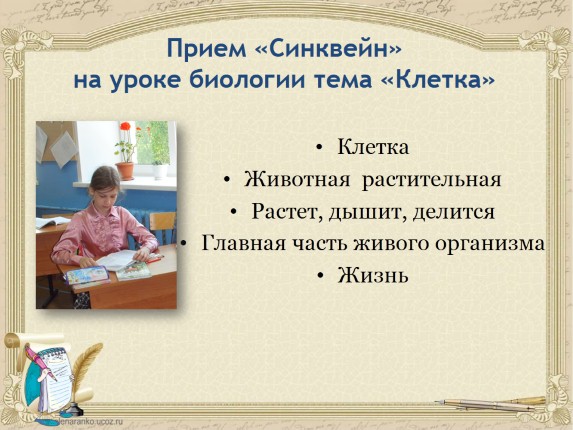 Написать « Синквейн» на тему водоросли.Инструкция у каждого на столах. Написать « Синквейн» на тему водоросли.Инструкция у каждого на столах. Записывают домашнее задание в дневники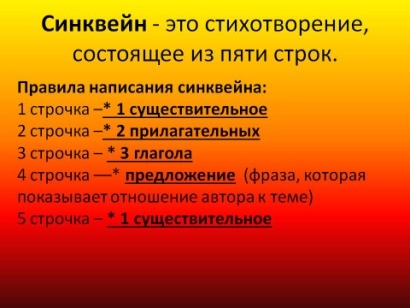 Записывают домашнее задание в дневникиVIII. Итог урока. Рефлексия деятельности.СМАЙЛИКИ. А теперь попрошу оставить ваше настроение ввиде смайликов после урока.СМАЙЛИКИ. А теперь попрошу оставить ваше настроение ввиде смайликов после урока.СМАЙЛИКИ. А теперь попрошу оставить ваше настроение ввиде смайликов после урока.V+—?Я это зналЭто для меня абсолютно новоеЭто противоречит тому, что я зналЯ хочу знать об этом больше№Верные и неверные утверждениядо слушанияпосле слушания1Водоросли низшие растения, обитающие только в воде.2Водоросли имеют корни, стебли и листья.3Среди водорослей есть как микроскопические одноклеточные водоросли, так и настоящие гиганты, достигающие в длину нескольких десятков метров.4“Цветение воды” – есть следствие размножения одноклеточных водорослей.5Зелёные водоросли имеют такой оттенок из-за наличия хлорофилла в хроматофоре.6Хламидомонада и хлорелла – одноклеточные водоросли.7Водоросли могут размножаться как половым, таки и бесполым путём.8Спирогира и улотрикс – многоклеточные водоросли.9Филлофора, порфира, радимения – бурые водоросли.10Ламинария – бурая водоросль, которую можно употреблять в пищу.11Бурые водоросли могут обитать да большей глубине, чем красные.12Некоторые виды водорослей входят в состав лишайников.13Ризоиды помогают водорослям добывать питательные вещества из окружающей их воды.14Водоросли способны к фотосинтезу.